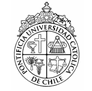 Seminario RegulatorioDerecho Administrativo Sancionador (4 clases)Consideraciones Generales:El Seminario de Graduación es una actividad integradora final, que busca demostrar la capacidad del alumno para articular críticamente los conocimientos y habilidades adquiridos durante el Programa y proponer soluciones innovadoras a problemas profesionales concretos.El seminario de Graduación en la modalidad Casos consiste en un curso semestral que combina clases presenciales y trabajo personal del alumno, sea individual o grupal. La actividad estará a cargo de un equipo de docentes de la especialidad, los que plantearán diversas formas de resolución de problemas, en las que el alumno deberá demostrar su capacidad para a) analizar y resolver diversos problemas como asimismo, casos de interés profesional; b) integrar y aplicar los conocimientos y habilidades adquiridos su plan de estudios; c) proponer soluciones innovadoras a los problemas planteados, y d) argumentar las soluciones utilizando y analizando diversas fuentes.El Seminario de Derecho Administrativo Sancionador, tiene por objeto que los alumnos analicen y examinen la potestad de las autoridades administrativas para imponer sanciones. Considerando, que uno de los graves inconvenientes del Derecho Administrativo Sancionador, es la ausencia de una normativa legal general de Derecho Administrativo Sancionador.Con dicho propósito las clases y evaluaciones se centrarán en cumplir dicho objeto, como se señala:Derecho Administrativo Sancionador Parte General: El profesor expondrá, en la primera clase, las bases generales del Derecho Administrativo Sancionador, centrándose principalmente: Principios del Derecho Administrativo Sancionador; Bases Generales del Procedimiento Administrativo Sancionador; Criterios para determinar la sanción administrativa; y, Control Administrativo y Judicial. En las clases 2, 3 y 4 los alumnos confeccionarán fichas y expondrán casos relevantes sobre el Derecho Administrativo Sancionador Parte General.Las clases 2, 3 y 4 tendrán evaluaciones finales de control de lectura y caso.Número alumnos: 30Grupos:Los alumnos deben formar grupos de 2 personas. Se formarán un total de 15 grupos.Derecho Administrativo Parte General:Tema de fichas de sentencias: Principios aplicables a la sanción administrativa y al procedimiento administrativo:Potestad sancionadora: Caso Escuela Genoveva sentencia de la Excma. Corte Suprema Rol Nº 6051-2018 (Grupo 1)Culpabilidad: Caso Planta de Revisión Técnica, Sentencia de la Excma. Corte Suprema Rol Nº 35.784-2017. (Grupo 2)Proporcionalidad: Caso Travesía sentencia de la Excma. Corte Suprema rol N° 34536-2017(Grupo 3)Uso fuerza pública: Caso DGA sentencia de la Excma. Corte Suprema Rol N° 37.244-2017(Grupo 4)Uso Fuerza Pública: Caso DGA STC 3958(Grupo 4)Derecho Administrativo Sancionador: Bocamina Sentencia del Derecho Administrativo Sancionador sentencia de la Excma. Corte Suprema Rol N° 17.736-2016 (Grupo 5)Procedimiento administrativo sancionador y fiscalización:Infracciones: Caso Colhue STC 2946 (Grupo 6)Infracciones: Caso Colhue Sentencia de la Excma. Corte Suprema rol N° 34.349-2017. (Grupo 7)Procedimiento: Caso Sbif con CorpBanca Sentencia de la Excma. Corte Suprema rol N° Nº 62.128-2016 (Grupo 8)Prueba: Caso Aldo Motta STC 2682 (Grupo 9)Fiscalización: Caso Salmones sentencia de la Excma. Corte Suprema 34.594-2017 (Grupo 10)Modelo determinación de la sanción, control judicial y administrativo, varios:Finalidad de las potestades DAS: Sentencia de la Excma. Corte Suprema rol N° 15.549 -2018 (Grupo 11)Ejecutoriedad del acto: Caso Mackenna Sentencia de la Excma. Corte Suprema rol N° 1079-2014 (Grupo 12)Reformatio in peus: Sentencia de la Excma. Corte Suprema Rol N° 26.593-2018. (Grupo 13)Caso fortuito: Sentencia de la Excma. Corte Suprema rol N° 7290-2019. (Grupo 14)Non bis in idem: STC 4795Contenido Ficha:Fecha entrega ficha sentencia:Cada lunes antes de las clases 2, 3 y 4 hasta a las 21 horas al correo electrónico: cristobal@osva.cl Controles de lectura:Al final de las clases 2, 3, 4 se evaluaran sentencias y los textos de lectura asignados. Materiales:Todos los materiales están disponibles en: http://www.osva.cl/wp/clases-llm-uc/ Evaluación:Nota 1: Ficha y exposición Nota 2: Promedio 3 controles de lectura.Calendarización: 1.Caso 2. Pregunta jurídica del caso3.Materia4.Rol:5.Recurrente:6.Recurrido:9.Integración:10.Redacción:11.Votación:13. Considerandos relevantes:14. Comentario [no más de una página]DíaSesión MateriaMartes 3/091ª sesiónExplicación del curso y entrega de programa.Exposición del profesor: Las bases del Derecho Administrativo Económico y el rol del Derecho Administrativo Sancionador.Marco general del Derecho Administrativo Sancionador. Análisis de la perspectiva del Derecho Administrativo Sancionador conforme a los siguientes criterios:Principios aplicables a la sanción administrativa y al procedimiento administrativo.La infracción administrativa y el modelo de determinación de la sanción administrativa.El procedimiento administrativo sancionador.El control judicial y administrativoAsignación de trabajos. Martes 3/092ª sesión   Martes 10/093ª sesiónBreve introducción del profesor.Exposición del grupo sobre: Principios aplicables a la sanción administrativa.    Martes 10/094ª sesiónBreve introducción del profesor.Exposición del grupo sobre: Principios aplicables al procedimiento administrativo.Martes 24/095ª sesiónBreve introducción del profesor.Exposición del grupo sobre: La infracción administrativa.Martes 24/096ª sesiónBreve introducción del profesor.Exposición del grupo sobre: El modelo para la determinación de la sanción administrativa.Martes 01/107ª sesiónBreve introducción del profesor.Exposición del grupo sobre: Procedimiento administrativo.Martes 01/108ª sesiónBreve introducción del profesor.Exposición del grupo sobre: Control judicial.